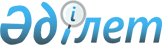 О внесении изменений и дополнений в постановления Правительства Республики Казахстан от 24 января 2002 года N 100 и от 17 июля 2002 года N 794
					
			Утративший силу
			
			
		
					Постановление Правительства Республики Казахстан от 2 сентября 2005 года N 893. Утратило силу постановлением Правительства Республики Казахстан от 28 июня 2007 года N 544 (вводится в действие с 9 августа 2007 года)



      


Сноска. Постановление Правительства Республики Казахстан от 2 сентября 2005 года N 893 утратило силу 


 постановлением 


 Правительства Республики Казахстан от 28 июня 2007 года N 544 (вводится в действие с 9 августа 2007 года).



      В соответствии с Законом Республики Казахстан от 15 апреля 2005 года "О внесении изменений и дополнений в некоторые законодательные акты Республики Казахстан по вопросам лицензирования" Правительство Республики Казахстан 

ПОСТАНОВЛЯЕТ:





     1. Внести в некоторые решения Правительства Республики Казахстан следующие изменения и дополнения:




     1) 


(Подпункт 1 утратил силу


 


-


 


постановлением Правительства РК от 19 июля 2007 г. 




 N 610 


 (вводится в действие с 9 августа 2007 года);






     2) в постановлении Правительства Республики Казахстан от 17 июля 2002 года N 
 794 
 "Некоторые вопросы лицензирования деятельности на транспорте в Республике Казахстан" (САПП Республики Казахстан, 2002 г., N 22, ст. 243):



     подпункт 1) пункта 1 изложить в следующей редакции:



     "1) квалификационные требования, предъявляемые при лицензировании деятельности по изготовлению и ремонту железнодорожного подвижного состава, изготовлению и ремонту специальных контейнеров, применяемых для перевозки опасных грузов в Республике Казахстан;";



     в квалификационных требованиях, предъявляемых при лицензировании деятельности по изготовлению и ремонту железнодорожного подвижного состава, специальных контейнеров, применяемых для перевозок опасных грузов в Республике Казахстан, утвержденных указанным постановлением:



     заголовок изложить в следующей редакции:



     "Квалификационные требования, предъявляемые при лицензировании деятельности по изготовлению и ремонту железнодорожного подвижного состава, изготовлению и ремонту специальных контейнеров, применяемых для перевозки опасных грузов в Республике Казахстан";



     в пункте 1:



     абзац первый изложить в следующей редакции:



     "1. Квалификационные требования, предъявляемые при лицензировании деятельности по изготовлению и ремонту железнодорожного подвижного состава, включают наличие:";



     подпункт 2) изложить в следующей редакции:



     "2) список лиц, утвержденный заявителем, ответственных за изготовление и ремонт железнодорожного подвижного состава.";



     дополнить пунктом 2 следующего содержания:



     "2. Квалификационные требования, предъявляемые при лицензировании деятельности по изготовлению и ремонту специальных контейнеров, применяемых для перевозки опасных грузов, включают наличие:



     1) производственных площадей, оборудования, оснастки, средств измерения, приборов неразрушающего контроля и дефектоскопии, системы приемки вагонов и/или контейнеров и их узлов, соответствующих нормативно-техническим требованиям;



     2) список лиц, утвержденный заявителем, ответственных за изготовление и ремонт специальных контейнеров, применяемых для перевозки опасных грузов.".




     2. Настоящее постановление вводится в действие по истечении десяти календарных дней после его первого официального опубликования.


Премьер-Министр




  Республики Казахстан


					© 2012. РГП на ПХВ «Институт законодательства и правовой информации Республики Казахстан» Министерства юстиции Республики Казахстан
				